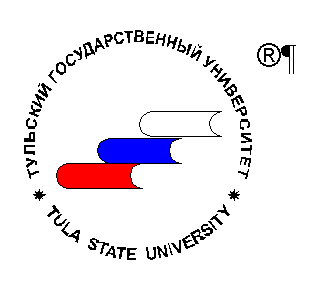 С Т А Н Д А Р Т    У Н И В Е Р С И Т Е Т АСИСТЕМА менеджмента КАЧЕСТВАПРЕДЕЛЬНЫЕ ОБЪЕМЫ ЗАНЯТИЙ (РАБОТЫ ОБУЧАЮЩИХСЯ) ПО ОБРАЗОВАТЕЛЬНЫМ ПРОГРАММАМ ВЫСШЕГО ОБРАЗОВАНИЯ – ПРОГРАММАМ  БАКАЛАВРИАТА, ПРОГРАММАМ СПЕЦИАЛИТЕТА, ПРОГРАММАМ МАГИСТРАТУРЫСТ ТулГУ 7.3.1-02-2015ФЕДЕРАЛЬНОЕ ГОСУДАРСТВЕННОЕ БЮДЖЕТНОЕ ОБРАЗОВАТЕЛЬНОЕ УЧРЕЖДЕНИЕ ВЫСШЕГО ОБРАЗОВАНИЯ «ТУЛЬСКИЙ ГОСУДАРСТВЕННЫЙ УНИВЕРСИТЕТ»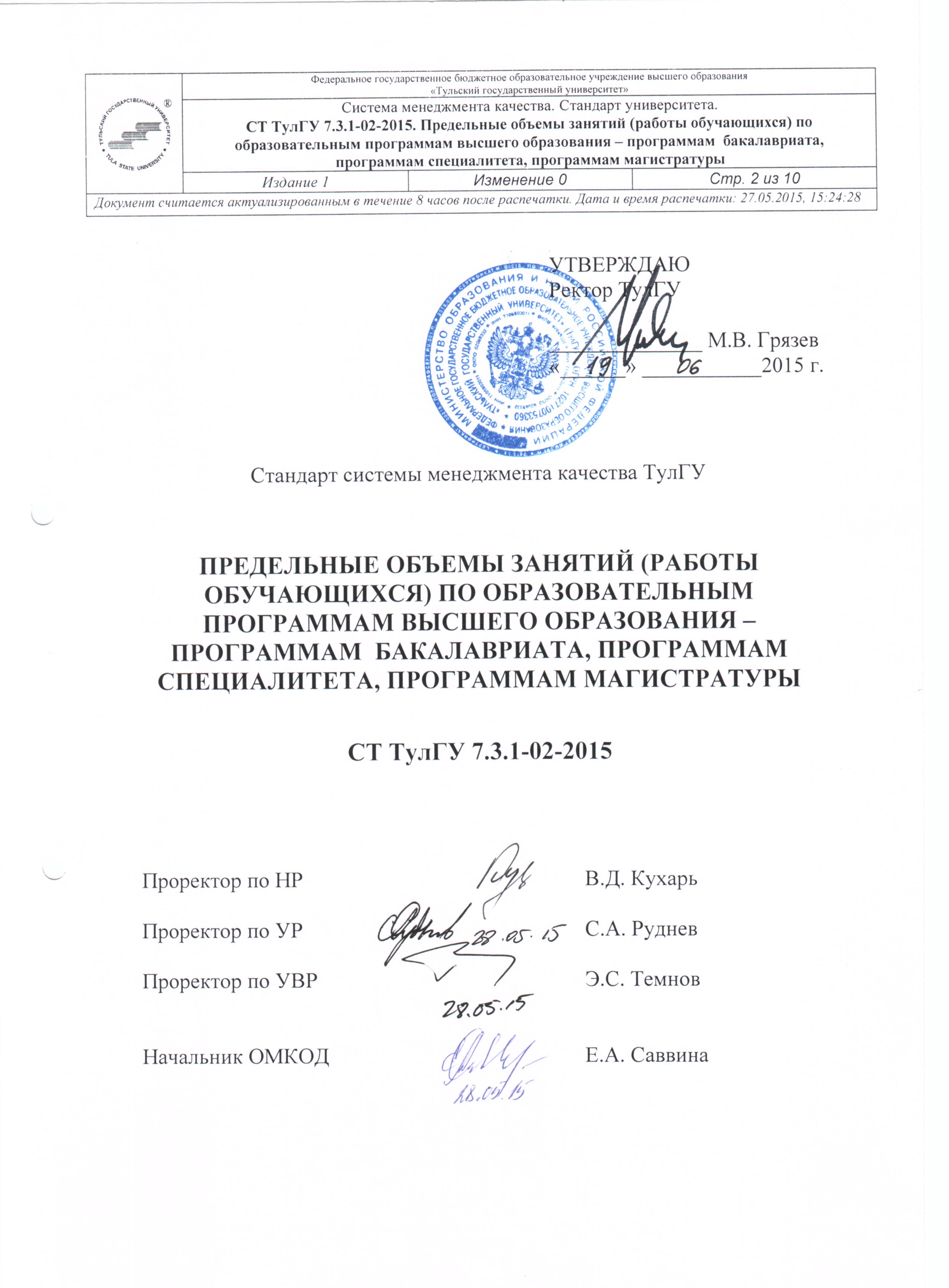 Предисловие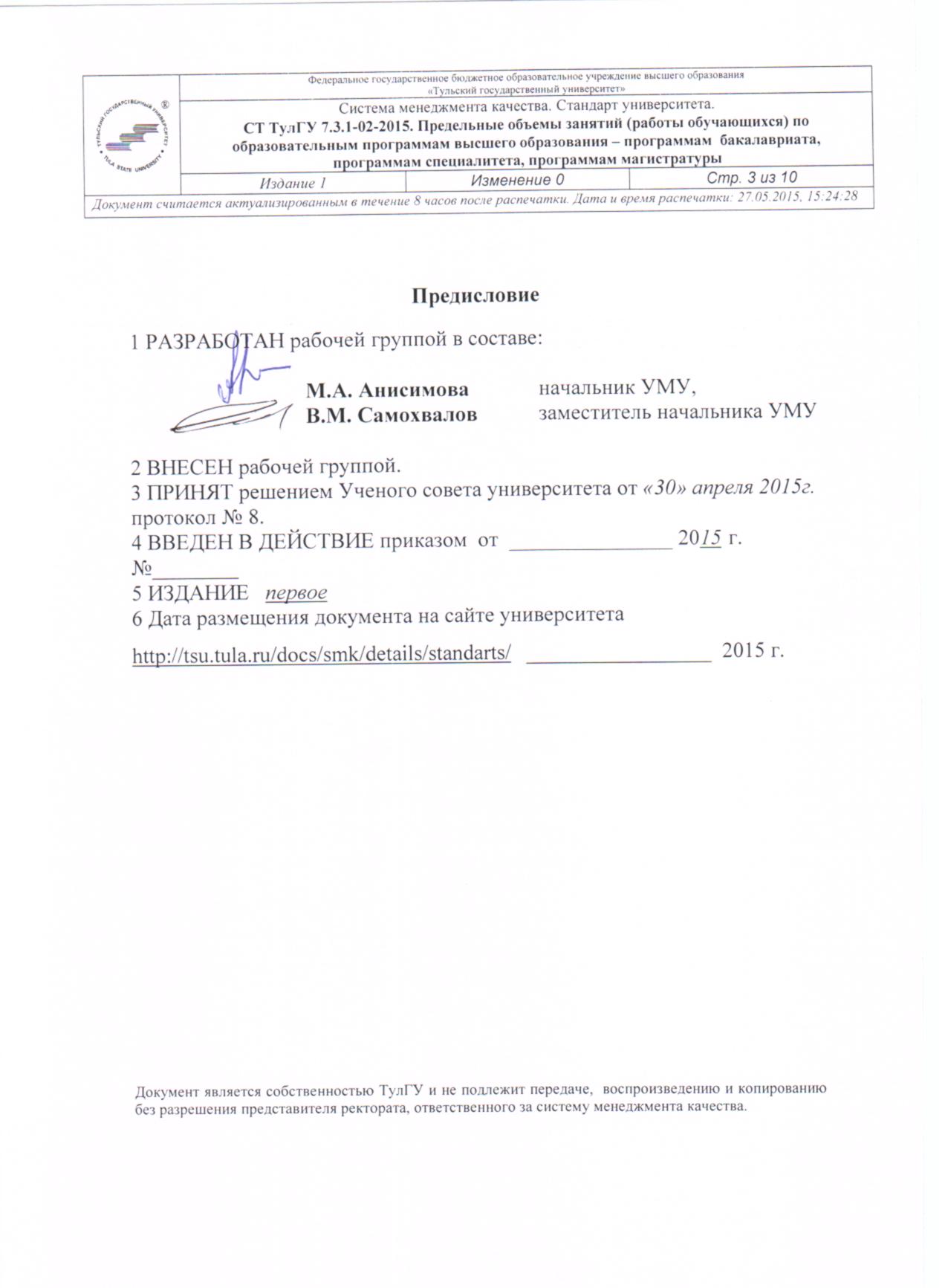 2 ВНЕСЕН рабочей группой.3 ПРИНЯТ решением Ученого совета университета от «30» апреля 2015г.  протокол № 8.4 ВВЕДЕН В ДЕЙСТВИЕ приказом  от  19 июня 2015 г. № 1009.5 ИЗДАНИЕ   первое.6 Дата размещения документа на сайте университета http://tsu.tula.ru/docs/smk/details/standarts/   23 июня  2015 г.Документ является собственностью ТулГУ и не подлежит передаче,  воспроизведению и копированию без разрешения представителя ректората, ответственного за систему менеджмента качества.Содержание1	Назначение и область применения	52	Нормативные ссылки	53	Термины, обозначения и сокращения	64	Общие положения	65	Предельные объемы занятий (работы обучающихся) по образовательным программам высшего образования	8Лист регистрации изменений	10Назначение и область примененияНастоящий стандарт является нормативным документом, устанавливающим предельные объемы отдельных видов учебных занятий (форм работы обучающихся) по образовательным программам высшего образования – программам  бакалавриата, программам специалитета, программам магистратуры в федеральном государственном бюджетном образовательном учреждении высшего образования «Тульский государственный университет» (далее –ТулГУ).  Настоящий стандарт введен с целью обеспечения единства  предельных объемов отдельных видов учебных занятий  (форм работы обучающихся) при планирования и разработки программ высшего образования – программ  бакалавриата, программ специалитета, программ магистратуры и организации образовательного процесса для всех форм обучения, форм реализации программ и образовательных технологий в ТулГУ. Нормативные ссылки Настоящий стандарт составлен на основе следующих нормативных документов:Федерального закона от 29 декабря 2012г. №273-ФЗ  «Об образовании в Российской Федерации»;Устава федерального государственного бюджетного образовательного учреждения высшего образования «Тульский государственный университет»;федеральных государственных стандартов высшего образования;СТ ТулГУ 4.2.3-01 Стандарт университета. Система менеджмента качества. Управление документацией СМК;ISO 9001 «Системы менеджмента качества. Требования».Термины, обозначения и сокращенияВ настоящем стандарте применяются следующие определения и сокращения:Контактная работа обучающихся с преподавателем – работа обучающихся во взаимодействии с преподавателем.Самостоятельная работа обучающихся – автономная работа обучающихся. Академический час – час учебных занятий в университете, продолжительность которого составляет 45 минут.  Занятия лекционного типа – лекции и иные учебные занятия, предусматривающие преимущественную передачу учебной информации преподавателем обучающимся. Занятия семинарского типа – семинары, практические занятия, практикумы, лабораторные работы, коллоквиумы и иные аналогичные. Аудиторная работа – вид контактной работы обучающихся с преподавателем в аудитории. Внеаудиторная работа – вид учебной работы (как контактной работы обучающихся с преподавателем,  так и самостоятельной работы обучающихся) вне аудитории.Общие положенияОбъем образовательной программы (ее составной части) определяется как трудоемкость учебной нагрузки обучающегося при освоении образовательной программы (ее составной части), включающая в себя все виды его учебной деятельности, предусмотренные учебным планом для достижения планируемых результатов обучения. В качестве унифицированной единицы измерения трудоемкости учебной нагрузки обучающегося при указании объема образовательной программы и ее составных частей используется зачетная единица.Объем образовательной программы (ее составной части) выражается целым числом зачетных единиц.Зачетная единица для образовательных программ, разработанных в соответствии с федеральными государственными образовательными стандартами высшего образования в ТулГУ, эквивалентна 36 академическим часам. Объем образовательной программы в зачетных единицах, не включая объем факультативных дисциплин (модулей), устанавливается образовательным стандартом и не зависит от формы получения образования, формы обучения, сочетания различных форм обучения, применения электронного обучения, дистанционных образовательных технологий, использования сетевой формы реализации образовательной программы, обучения по индивидуальному учебному плану, в том числе ускоренного обучения.Учебные занятия по образовательным программам проводятся в форме контактной работы обучающихся с преподавателем и в форме самостоятельной работы обучающихся.По образовательным программам высшего образования – программам бакалавриата, программам специалитета, программам магистратуры могут проводиться учебные занятия следующих видов, включая учебные занятия, направленные на проведение текущего контроля успеваемости:занятия лекционного типа;занятия семинарского типа;курсовое проектирование (выполнение курсовых работ) по одной или нескольким дисциплинам (модулям);групповые консультации;индивидуальные консультации и иные учебные занятия, предусматривающие индивидуальную работу преподавателя с обучающимся (в том числе руководство практикой);самостоятельная работа обучающихся.Контактная работа обучающихся с преподавателем, в том числе с применением дистанционных образовательных технологий, включает в себя занятия:лекционного типа, занятия семинарского типа, групповые консультации, индивидуальную работу обучающихся с преподавателем, аттестационные испытания промежуточной аттестации обучающихся, аттестационные испытания итоговой (государственной итоговой) аттестации обучающихся. При необходимости контактная работа обучающихся с преподавателем включает в себя иные виды учебной деятельности, предусматривающие групповую или индивидуальную работу обучающихся с преподавателем.Контактная работа обучающихся с преподавателем может быть как аудиторной, так и внеаудиторной.Предельные объемы занятий (работы обучающихся) по образовательным программам высшего образования Максимальный объем занятий лекционного и семинарского типов при организации образовательного процесса по образовательной программе – максимальная доля занятий лекционного и семинарского типов от объема программы – составляет:Минимальный объем контактной работы обучающихся с преподавателем при организации образовательного процесса по образовательной программе – минимальная доля контактной работы обучающихся с преподавателем от объема программы – составляет:Разработчики образовательной программы высшего образования – программы бакалавриата, программы специалитета, программы магистратуры должны предусматривать применение инновационных форм учебных занятий, позволяющих интенсифицировать работу обучающихся и развивающих у них навыки командной работы, межличностной коммуникации, принятия решений, лидерские качества (включая, при необходимости, проведение интерактивных лекций, групповых дискуссий, ролевых игр, тренингов, анализ ситуаций и имитационных моделей, преподавание дисциплин (модулей) в форме курсов, составленных на основе результатов научных исследований, проводимых кафедрой, в том числе с учетом региональных особенностей профессиональной деятельности выпускников и потребностей работодателей).Лист регистрации измененийОбразовательные программыОчная форма Очно-заочная формаЗаочная формапрограммы  бакалавриата 55%25%10%программы специалитета, кроме  специальности 31.05.01 Лечебное дело45%25%10%программа специальности 31.05.01 Лечебное дело60%--программы магистратуры25%12%5%Образовательные программыОчная форма Очно-заочная формаЗаочная формапрограммы  бакалавриата 35%10%7%программы специалитета, кроме  специальности 31.05.01 Лечебное дело30%10%7%программа специальности 31.05.01 Лечебное дело60%--программы магистратуры10%5%3%Номер измененияНомер листаНомер листаНомер листаНомер листаВсего листов в документеДата внесения измененияДата введения изменения в действиеПодпись лица, ответственного за внесение измененийНомер измененияизмененногозамененногоновогоизъятогоВсего листов в документеДата внесения измененияДата введения изменения в действиеПодпись лица, ответственного за внесение изменений